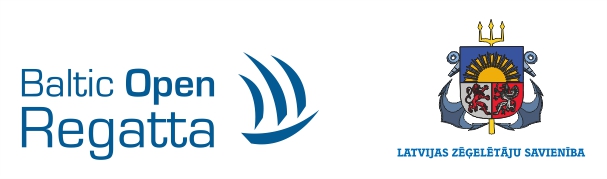 PIETEIKUMS / ENTRY FORMRegate / Race __________________________________________________Jahtas vārds / Yacht name _________________ Handikaps / Handicup ________________________Nacionālā piederība / Nation ___________ Buru numurs / Sail Number ________________________Jahtas klase, modelis / Class, model _____________ Korpusa krāsa / Hull colour ________________Īpašnieks / Owner: Vārds / Name _______________ Uzvārds / Surname _______________________Tēlrunis / Phone __________________ E-pasts / E-mail_____________________________________Vadītājs / Helmsman: Vārds / Name _______________ Uzvārds / Surname _____________________Adrese / Adress: iela / street ______________________ Pasta ind. / Zipcode ____________________Dzimš.dat. / Date of birth ____________________ MMSI / MMSI ____________________________Jahtas vad. ties. Nr. / Sailing Licence No _______________Tālrunis / Phone ____________________E-pasts / E-mail___________________________Jahtklubs / Yachtclub ________________________Deklerācija / Declaration1.Ar šo es paziņoju, ka regates rīkotāji nekādi neatbild par pieteiktās jahtas atbilstību ekspluatācijas noteikumiem, tās komandas profesionālo sagatavotību un ka sacensību komiteja vai regati rīkojošā organizācija, izņemot gadījumus, kad pierādāma ļaunprātīga rīcība vai nolaidība, nenes nekādu atbildību par jebkurām avārijām vai negadījumiem gan regates laikā, gan vilkšanas vai glābšanas operācijās vai sadursmēs ar citiem peldlīdzekļiem, kā arī to izraisītajām sekām. Pretenzijas par šiem nagadījumiem vai to sekām var tikt vērstas tikai pret sadursmē iesaistīto peldlīdzekļu vadītājiem vai īpašniekiem.Kā pieteiktās jahtas vadītājs/īpašnieks es deklarēju, ka iepriekš teiktais attiecas arī uz maniem komandas locekļiem, ar kuriem būs panākta vienošanās par to, ka minētajos gadījumos viņi nevērsīsies pie regates rīkotājiem, viņu palīgiem vai pārstāvjiem.1.I hereby acknowledge that the organizers are in no way responsible for the suitability of the yacht and crew entered for the regatta and that the Race Committee ar the organizing clubs are not liable to the participants in the regatta for any accident or damage of whatever nature or any consequential damage, nor for any accident or damage or consequential damage coused by any operator or owner of towing or safety or emergency or salvage or recovery or stand-by craft. Likewise no claim will be considered against anyone making available such craft without being the owner or operator.The foregoing does not apply it the organizers can be charged whit wilfulness or gross negligence.As skipper / ownwe of the yacht entered overleaf I declare the foregoing also on behalf of all crew members and put myself under obligation to make agreements with all crew members excluding recourse to the organizers or thair agents or servents.2.Es apliecinu, ka pieteiktā jahta un tās komanda pilnīgi atbilst visām prasībām un noteikumiem šajā regatē.2.I herwith confirm that yacht entered and her crew meet all the requirements and regulations with the entry.3.Es apņemos ievērot Starptautiskos burāšanas sacensību noteikumus, kā arī citus noteikumus un prasības, kas būs spēkā šajā regatē.3.I hereby undertake to obsere the rules of the ISAF and all other rules and regulations under which the regatta will be sailed.4.Man ir pietiekama jahtas vadītāja kvalifikācija, lai piedalītos šajā regatē.4.I have a sufficient skipper’s qualification to participate in this regatta.Vieta / Place ________________________                        Datums / Data ______________________________Jahtas vadītāja paraksts & uzvārds / Helmsman Signature & Surname _____________________________________________________________KOMANDAS LOCEKĻI / CREW:Jahtas vad. Ties. Nr. /Sailing Licence No1.Vārds, uzvārds / Name, Surname ________________________________________      ___________________2.Vārds, uzvārds / Name, Surname ________________________________________      ___________________3.Vārds, uzvārds / Name, Surname ________________________________________      ___________________4.Vārds, uzvārds / Name, Surname ________________________________________      ___________________5.Vārds, uzvārds / Name, Surname ________________________________________      ___________________6.Vārds, uzvārds / Name, Surname ________________________________________      ___________________7.Vārds, uzvārds / Name, Surname ________________________________________      ___________________8.Vārds, uzvārds / Name, Surname ________________________________________      ___________________9.Vārds, uzvārds / Name, Surname ________________________________________      ___________________10.Vārds, uzvārds / Name, Surname _______________________________________      ___________________11.Vārds, uzvārds / Name, Surname _______________________________________      ___________________12.Vārds, uzvārds / Name, Surname _______________________________________      ___________________Jahtas vadītāja uzvārds /Helmsmans Surname _____________________________ Paraksts / Signature ___________________________